eSTAMP part 4 Study Registration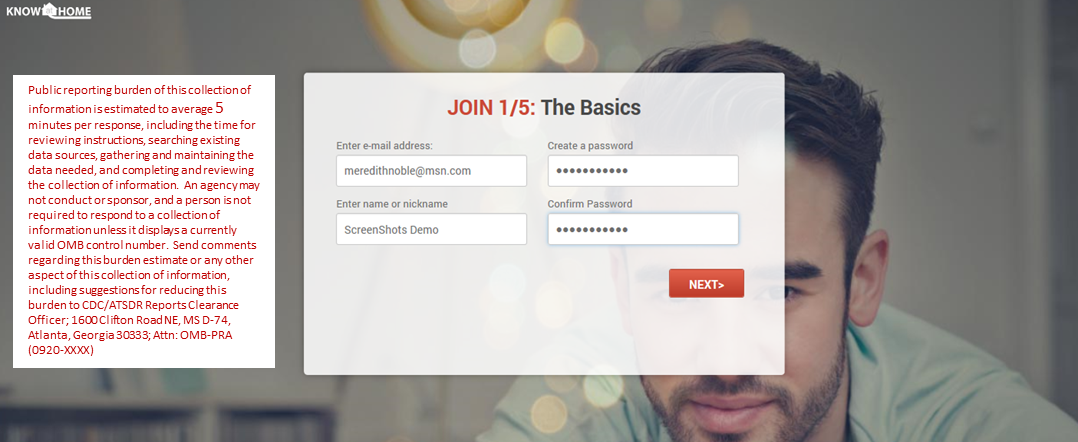 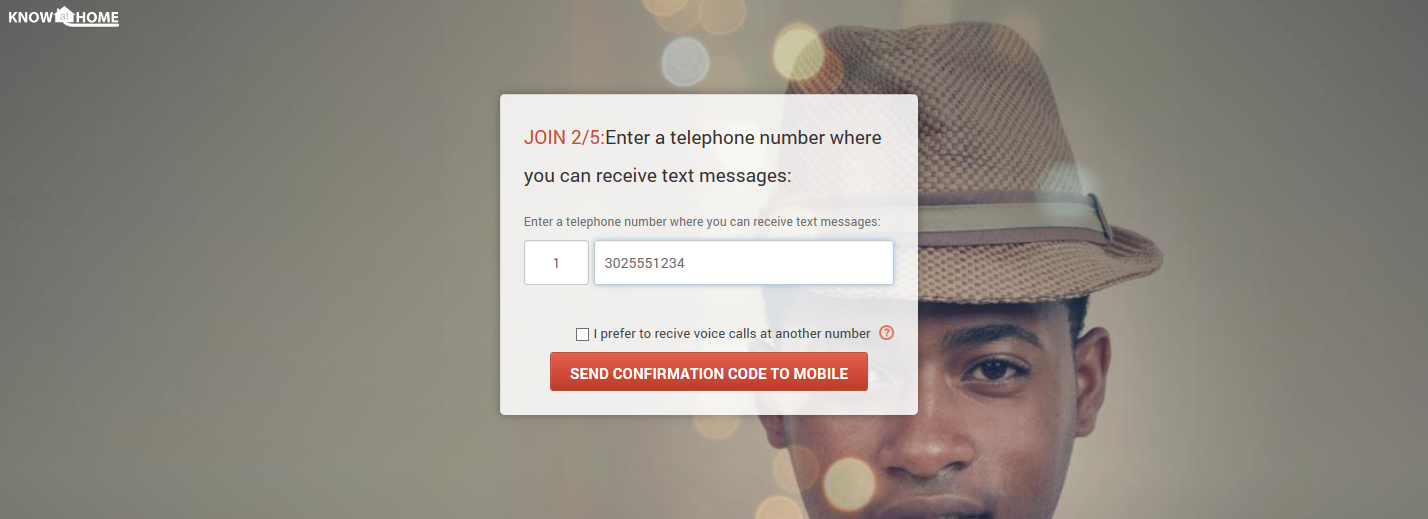 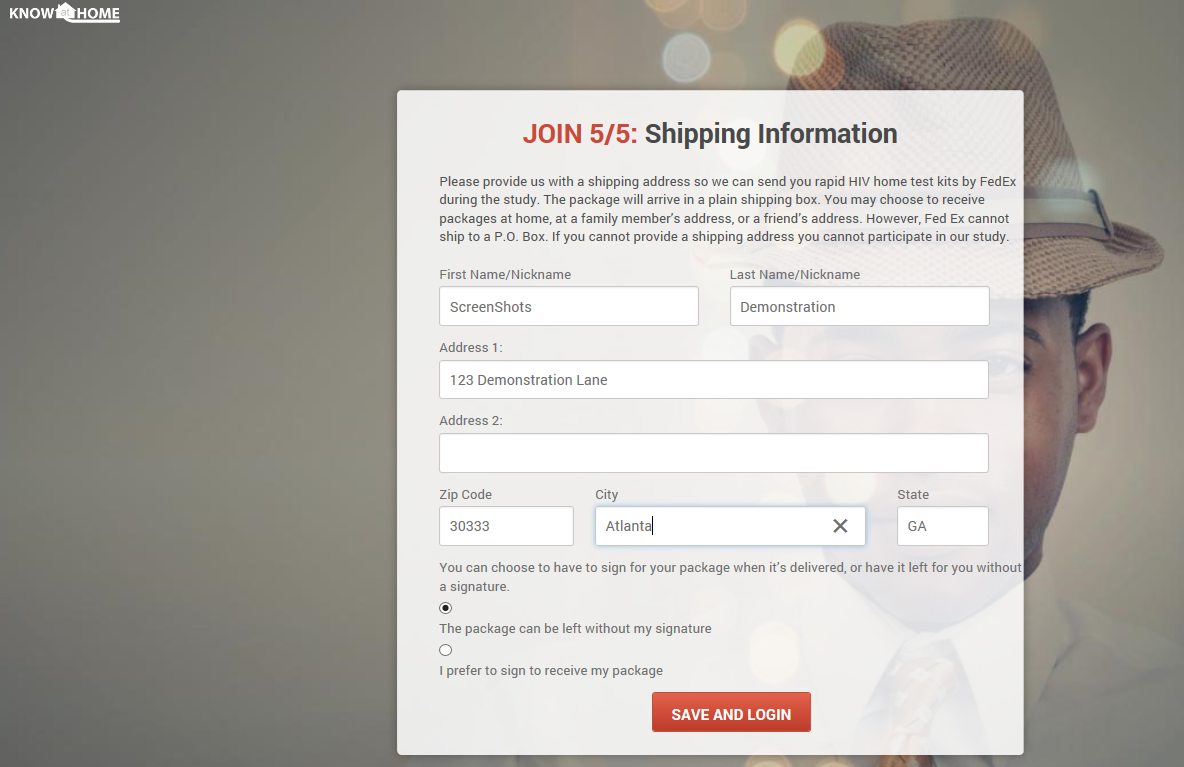 